КОНКУРСНАЯ ПРОГРАММА ДЛЯ МЛАДШИХ ШКОЛЬНИКОВ«Красный! Желтый! Зеленый!»Дата проведения: 28.01.2015г.Цель: формирование у обучающихся устойчивых знаний и навыков безопасного поведения на дорогах и улицах с помощью изучения Правил дорожного движения; практическая отработка во внеурочной деятельности Правил дорожного движения.Задачи: 1. Выявить знания учащихся по правилам дорожного движения с последующей систематизацией и углублением их.2. Формировать навыки самостоятельного мышления, умения применять полученные знания на практике.3. Формировать привычку переходить улицу только на зелёный сигнал светофора.4. Выработать у ребенка алгоритм безопасного поведения в тех или иных дорожных ситуациях и закрепить его через игровую форму.5. Воспитывать уважение к правилам дорожного движения, чувство дружбы, взаимовыручки.Оборудование: 3 воздушных шарика (красный,  жёлтый, зелёный) ; жетоны – домики,  наглядное пособие «Светофор»; знаки  дорожного движения,  игра «Собери автомобиль»; музыкальное сопровождение ( песни  из м/ф «Буратино», «Красная шапочка», «Бременские музыканты»)Участники: младшие школьники (1-4 классов), три команды «Светофор», «Пешеход», «Движение».Оформление: плакаты со знаками дорожного движения, рисунки детей. Вместо баллов  подготовлены  домики, чтобы собрать в итоге самую длинную улицу.Педагог-организатор:Город, в котором мы с детства живём,Можно по праву сравнить с букварём.Вот она, азбука, -  над головой,Знаки развешены над мостовой.Азбукой улиц, проспектов, дорогГород даёт нам всё время урок.Азбуку города помни всегда,Чтоб не случилась с тобою беда.Здравствуйте, дорогие ребята! Сегодня мы отправляемся в заочное путешествие по городу Дорожных знаков и правил. Но для начала нашего путешествия нам необходимо разделиться на 3 команды. Первая команда будет называться «Светофорики», 2команда будет «Пешеходы», а 3 команда будет «Движением».Педагог- организатор:Тут, наверно, скажет кто-то:«Это что за колдовство?Это что за волшебство? –Ну, исчезнут переходы -Не заплачут пешеходы:Сами выберут пути,Где дорогу перейти!Светофор не светофорит?Ну, какое в этом горе?Красный свет…Зелёный свет…Может в этом толку нет?»  -Ребята, а вы как думаете? Нужны ли правила уличного движения, светофор? Зачем? (Ответы детей)Молодцы! А теперь первая остановка. РАЗМИНКА.Командам нужно по очереди отгадывать загадки. За правильный ответ команда получает 1 балл (домик).  Да –да –да, вы не ослышались!  Вместо баллов  сегодня  вы  будете  собирать  домики. И у кого  получится  самая  длинная  улица, тот  и  победит. Если у команды нет ответа, то отвечает  другая команда.Не летает, не жужжит –Жук по улице бежит.И горят в глазах жукаДва блестящих огонька.  (автомобиль)2 .Чтоб тебе помочь, дружок,Путь пройти опасный,День и ночь горят огни –Зелёный, жёлтый, красный.(светофор)3. Посмотри, силач какой:На ходу одной рукойОстанавливать привыкПятитонный грузовик  (милиционер)4. Что за чудо этот дом,Окна светятся кругом.Носит обувь из резиныИ питается бензином. (автобус)5. Сам не видит, а другим указывает.Нем и глух, а счёт знает.  (столб с указанием километров)6. Четыре братца бегут –Друг друга не догонят  (колёса)7. Два колёсика подряд,Их ногами вертят,А поверх торчкомСам хозяин крючком. (велосипед)8. Два убегают, два догоняют,А отдыхают вместе.  (колёса)        9. В два ряда дома стоят.Десять, двадцать, сто подрядИ квадратными глазамиДруг на друга глядят.  (улица)ЗАДАНИЕ 1«ДОРОЖНЫЕ ЗНАКИ»Командам выдаётся набор из нескольких знаков. Их нужно отгадать.ЗАДАНИЕ 2. «АВТОМОБИЛИ»Команды должны за одну минуту  собрать автомобиль  из разрезанной картинки.                                                     Музыка.За дополнительный балл можно угадать марку автомобиля по рисункам.ЗАДАНИЕ 3 «МУЗЫКАЛЬНЫЙ КОНКУРС»По музыкальному фрагменту необходимо отгадать песню о дороге, движении, видах транспорта. Нужно её исполнить.ЗАДАНИЕ 4 «СВЕТОФОР»Командам нужно надуть  по 1 воздушному  шарику и расположить его  в правильном порядке. За быстроту команда получает 1 балл (домик) За правильное расположение цветов светофора команды также получают по 1 баллу (домику).Педагог-организатор:Ребята, а что вы знаете про светофор? (Ответы детей)Светофоры появились на улицах лет 60 назад и выглядели совсем не так как сейчас. Со всех четырёх сторон было по три цветных стекла (зелёное, желтое, красное), а по ним ползла большая черная стрелка. Такие светофоры были неудобны. Например, перекрёсток свободен, а тебе нужно ждать пока стрелка доползёт до нужного цвета. Современные светофоры-автоматы гораздо удобнее. А в крупных городах, где движение очень сильное, у светофоров есть кнопка вызова зелёного цвета для пешеходов.А почему светофор так называется? (ответы детей)«Свет» – это всем понятно. А вот «Фор» означает «несущий» или «носитель». А всё вместе означает – несущий свет.А сейчас небольшая игра-разминка «СВЕТОФОР»Ведущий поднимает кружки различного цвета.Красный –тишина,Желтый –хлопки в ладоши,Зелёный – топать ногами.Молодцы, вы очень внимательны. Надеюсь, что и на дороге вы будете такими же внимательными, будете соблюдать правила дорожного движения.А сейчас пришла пора подвести итоги конкурсов и посмотреть у какой команды самая длинная улица.(Награждение, вручение грамот, подарков)Закончим наше путешествие весёлой песней. «Если с другом вышел в путь»До свидания, до новых встреч в городе дорожных знаков и правил.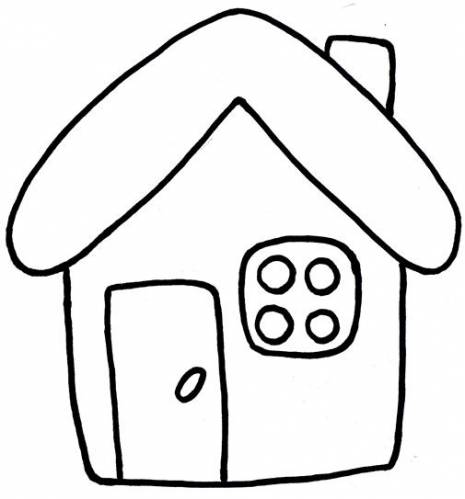 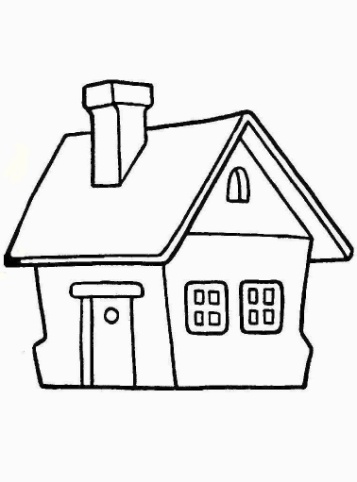 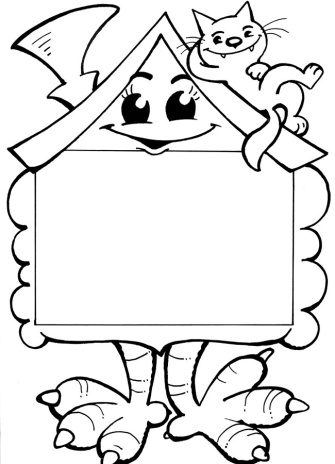 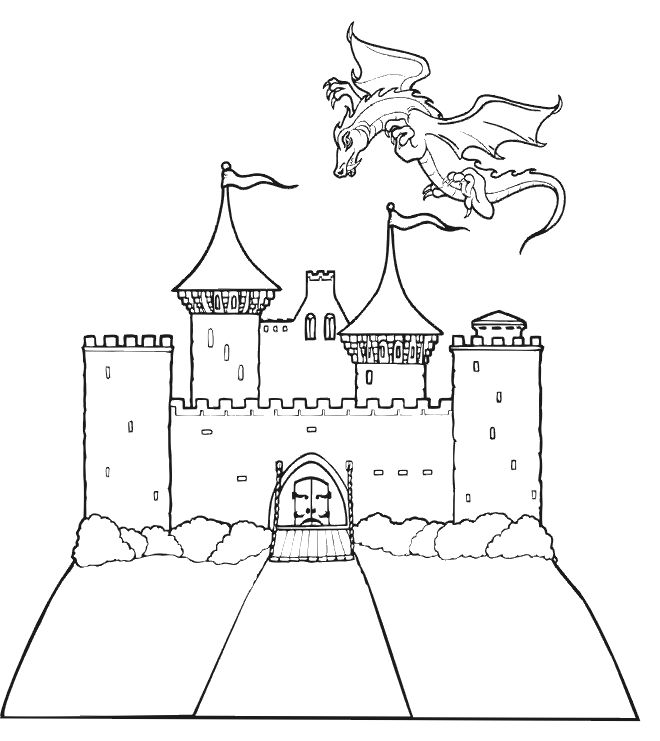 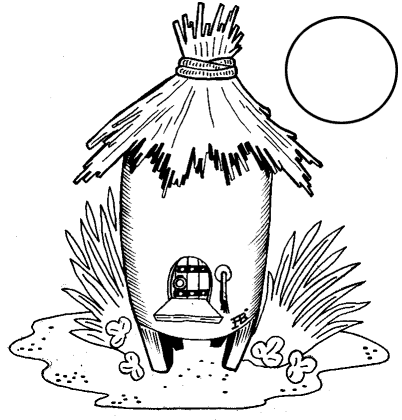 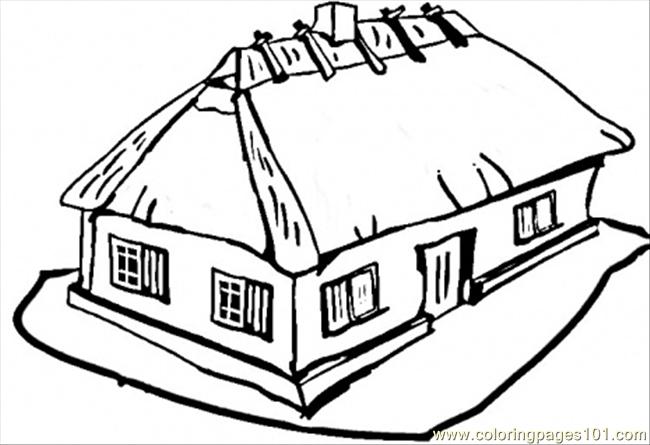 